                                                                                                                      EK-1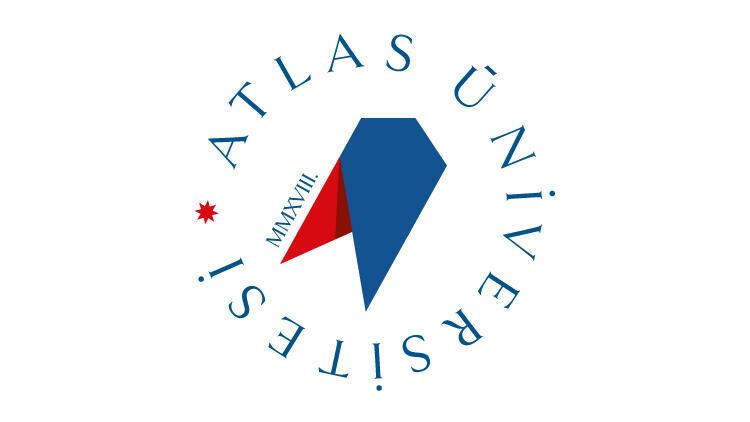 T.C. İSTANBUL ATLAS ÜNİVERSİTESİLİSANSÜSTÜ EĞİTİM ENSTİTÜSÜ TEZ YAZIM KILAVUZUOCAK,2022ÖnsözDoktora ve yüksek lisans düzeyindeki tezler, bilimsel araştırmanın ana dallarından biri olarak kabul edilir ve aynı zamanda üniversite düzeyinde öğrenciler ve öğretim üyeleri tarafından bilimsel bir atmosferin oluşturulmasında en önemli unsur olarak kabul edilir. Tez yazmanın amacı; lisansüstü öğrenciye yazar ve araştırmacılardan alıntı yapma konusunda gerekli deneyimi kazandırmak, kitaplarında ve yayınlarında kullandıkları metodolojiyi bilmenin yanı sıra, araştırma, yazma ve bilgilerin tasnifini de yapabilmesini sağlamaktır.Bu kılavuz, adayların yüksek lisans ve doktora tezinin nihai formunu tamamlamaları için Üniversite tarafından belirlenen asgari format gereksinimlerini karşılamalarına yardımcı ve genel bir kılavuz olacaktır. İstanbul Atlas Üniversitesi, Lisansüstü Eğitim Enstitüsü (LEE)'ne gönderilen tüm tezler kılavuzda yer alan formata göre düzenlenmiş olması gerekmektedir. Yalnızca bu formata göre hazırlanan tezler kabul edilecektir.Teze ait bu kılavuzda belirtilen tüm gerekliliklerin ve programına özgü diğer gerekliliklerin karşılanması öğrenci sorumluluğundadır.Bu tez yazım kılavuzu, özellikle LEE tarafından, öğrencilere stil ve format açısından uluslararası kabul görmüş akademik normlara uygun tez yazmalarında yardımcı olmak amacıyla yayınlanmıştır. Bu yazım kılavuzunda yeterince cevaplanmayan tezlerin formatına ilişkin sorular, yardımcı olmaktan memnuniyet duyacak olan LEE personeline yönlendirilebilir.İÇİNDEKİLERTEZ YAZIMININ BİÇİMSEL ÖZELLİKLERİTezlerin biçimsel kurallara uygun olarak yazılması gerekmektedir. Bu bölümde, tez yazımı ile ilgili biçimsel kurallar hakkında (kullanılacak kağıdın ve yazının özelliği, sayfa düzeni, kaynak gösterme, tablo biçimleri vb.) bilgi ve örnekler verilmiştir.Kullanılacak Kâğıdın ÖzellikleriHazırlanacak tezin basımında standart, birinci hamur beyaz A4 boyutunda kağıt kullanılmalıdır.Kenar BoşluklarıYazımda, her sayfanın altından 2,5 cm, üstünden 3cm, sağ kenarlarından 2 cm, sol kenarlarından ise ciltleme yapılabilmesi için 3 cm boşluk bırakılmalıdır. Tez yazımında sayfanın tek yüzü kullanılmalıdır. Dipnotlar, tüm metin, sayfa numarası, tablo, resim vb. dahil kenar boşluklarına hiçbir şey yazılmamalıdır. Sayfa düzeni örneği Ek 1’de verilmiştir.Satır Aralıkları, Özellikleri ve ParagraflarSatır Aralıkları: Tez yazımında metin iki yana yaslanmış formatta olmalıdır. Kullanılacak standart satır aralığı 1.5 aralık ve satır aralık değeri 0 nk olmalıdır. Tablo üstü, resim ve şekil altı açıklamaları ile alıntıların yazımında ise bir satır aralığı kullanılmalıdır. Kaynak listesinin yazımında her bir kaynak tek satır aralığı ile yazılmalı, her kaynak arasında bir buçuk (1.5) satır aralığı ve 0 nk olmalıdır. Ana bölüm başlıklarından (giriş, yöntem vb.) önce üstten bir satır ilave boşluk bırakılmalıdır. Satır sonlarında kelimeler bölünmemelidir. Sayfa sonuna gelen başlık veya alt başlıklardan sonra da en az iki satır yazı bulunmalıdır. Eğer yazı bulunmuyorsa yeni bir sayfa ile devam edilmelidir. Satır başları rakamla (tarih hariç), kısaltma, simge/sembol ile başlamamalıdır. Bölüm ve alt başlıkların satır aralarında; başlık ve bir önceki metin arasında iki satır aralığı; başlığa ait metinle başlık arasında bir satır aralığı bir boşluk bırakılmalıdır.Paragraflar: Paragraf başlangıcına sayfanın solundan başlanarak 1.2 cm uzaklıkta sekme (girinti) olmalıdır. Paragraflar tek cümleden oluşmamalıdır. Yeni sayfaya geçerken paragraf bölünecekse sayfa sonunda en az iki satırlık cümle bulunmasına dikkat edilmelidir.Yazı Karakteri, Rakamlar ve FormüllerTez yazımında Times New Roman yazı karakteri ve 12 punto kullanılmalıdır. Yazı tipi ve boyutu bakımından metin içinde tutarlılık olmalıdır. Ancak tabloların sayfaya sığdırılabilmesi için daha küçük puntolarla yazılabilir. Metinde siyah renk kullanılması önerilir. Ana başlıklar daha büyük punto olabilir. Yazımda parantez işareti hariç nokta, noktalı virgül, virgül, iki nokta gibi noktalama işaretlerinden sonra bir boşluk aralık verilmelidir, noktalama işaretlerinden önce ara verilmemelidir. Rakamların kullanımında binlik hanelerde nokta öncesi ve sonrası boşluk bırakılmamalıdır (Örnek: 1015.25). Metin içinde tek basamaklı sayıların yazımında rakam kullanılmaz (12 cm genişliğinde, 13 liste, 25 yaşında vb.). Cümleye rakamla başlanmamalıdır; eğer cümleye rakamla başlanması zorunlu ise rakam yazıyla yazılmalıdır. Ondalık sayıların gösteriminde nokta kullanılmalı ve zorunlu durumların dışında noktadan sonra iki basamağa yer verilmelidir. Verilen sayı 1’ den küçükse noktadan önce sıfır kullanılır (örneğin 0.23 cm). Verilen sayı 1’ den büyük değilse noktadan önce sıfır kullanılmaz (örneğin istatistiksel analizler, p= .028). Formüller ve eşitlikler uygun programda hazırlanarak sunulmalıdır. Eğer atıfta bulunuluyorsa, numarası belirtilmelidir. Her bir formül ve eşitlik parantez içinde numaralandırılmalı, bu numara sağa dayalı olarak yazılmalıdır. Formüllerin ve eşitliklerin yazımına yeni bir satırdan başlanmalı; öncesinde ve sonrasında 1.5 satır aralığı korunarak iki boşluk bırakılmalıdır.Ana ve Ara BaşlıklarTez bölümlerinin belirlenmesinde gereksiz ayrıntıya inilmemeli, mantıksal bir sistem içinde sıralama yapılmalıdır. Her bir bölüm ayrı sayfadan başlamalıdır. Tezin ön ve ana bölüm başlıkları 14, diğer bütün başlıklar 12 punto ile; ve tüm başlıklar koyu (bold) olarak yazılmalıdır. Ana başlıklar sayfa ortalanarak yazılmalı; diğer tüm başlıklar ise satır başına dayalı olarak başlamalıdır. Tez metninde ana bölüm başlığı dışında dört alt bölüm başlığı kullanılabilir. Başlık düzeylerinin çok olduğu durumlarda başlıklar numaralandırılmalıdır. Tez metnindeki ana başlıkların tamamı (giriş ve amaç, genel bilgiler, sonuç gibi) büyük harflerle yazılmalıdır. Başlık özellikleri metin içinde aşağıdaki gibi yazılmalıdır:1. derece başlıklar BÜYÜK, 14 PUNTO VE KOYU HARFLERLE, 2. derece başlıklar BÜYÜK, 12 PUNTO VE KOYU HARFLERLE,3. derece başlıklar Kelimelerin Baş Harfleri Büyük, 12 punto ve koyu harflerle, 4. derece başlıklar Kelimelerin Baş Harfleri Büyük, 12 punto, italik ve koyu harflerle yazılmalıdır. 1. derece başlıklardan önce 60 nk, sonra 24 nk aralık, 2. derece başlıklardan önce 24 nk, sonra 12 nk aralık, 3. derece başlıklardan önce 12 nk, sonra 6 nk aralık,  4. derece başlıklardan önce 6 nk boşluk bırakılır. Dördüncü derece başlık sadece çok gerekli ise kullanılır. 4. derece başlıktan sonra boşluk bırakılmaz. Dördüncü dereceden daha alt derece başlık kullanılmaz. Başlıklar sayfanın son satırı olarak yazılamaz ve başlıktan sonra en az 2 satır daha sığdırılamıyorsa başlık sonraki sayfada yer almalı ve buna göre tezin tamamında sayfa düzeni gözden geçirilmelidir.Sayfa NumaralandırılmasıDış ve iç kapak ile tez onay sayfasına sayfa numaralandırması yapılmaz, fakat sayılır. Ana metinden itibaren Latin rakamlarıyla (1, 2, 3 şeklinde) başlanmalı ve eklerin sonuna kadar devam etmelidir. Tez ön sayfaları olarak ifade edilen bölümlerde (Beyan, İthaf, Teşekkür, İçindekiler, Tablolar Listesi, Şekiller Listesi, Resimler Listesi, Kısaltmalar, Simgeler ve Formüller Listesi, Özet) sayfa numaraları Romen rakamlarıyla (i, ii, iii, iv şeklinde) sayfanın alt ortasında numaralandırılır. Tez onay sayfasından sonraki sayfa “iii” ile “beyan” sayfasından başlamalıdır. Sayfa numaralarının önünde ve arkasında ayıraç, çizgi gibi işaretler kullanılmamalı; 10 punto ve Times New Roman yazı karakteri ile yazılmalıdır.Tezin Bölümlerinin NumaralandırılmasıTezin ön bölümlerinde numaralandırma yapılmaz. Tez metninin ana bölümlerinin numaralandırılmasında Latin rakamlar kullanılır (1, 2, 3.). Bu numaralandırma “Giriş ve Amaç” bölümünden itibaren başlar.Simge (Sembol) ve KısaltmalarTez içinde standart kısaltmalar dışındaki kısaltmalara çok gerekli olmadıkça yer verilmemelidir. WHO, IQ, TÜBİTAK, AIDS, mmHg gibi sözcük olarak kullanılan yerleşmiş standart kısaltmalar açılımı yapılmadan olduğu gibi kullanılabilir. Birden fazla sözcükten oluşan ve tezde sık kullanılan terimler baş harfleri kullanılarak kısaltılabilir [örneğin: Beden Kütle İndeksi (BKİ)]. Bu durumda terimin ilk geçtiği yerde açık adı yazılmalı ve parantez içine kısaltması verilmelidir. Daha sonra terimin her geçtiği yerde kısaltması kullanılabilir. Yanında rakamsal değeri olan ölçü birimlerinin kısaltmaları kullanılır (örneğin: 2 cm, 3 dk, 30o, 120 IQ). Ölçüm birimlerinin rakamlardan sonra gelen kısaltmalarında nokta, örneğin “2 g.” gibi konulmamalı, “1 g” biçiminde yazılmalıdır. Tezde sembol kullanılmışsa ne anlama geldiği kısaltmalar listesinde yer almalıdır. Kısaltması yapılan ya da kısaltması kullanılan terimler Simge ve Kısaltmalar Listesinde alfabetik sıraya göre dizilerek yazılmalıdır. Türkçede sıklıkla kullanılan kısaltmalar (bk., vb. gibi) için Türk Dil Kurumu yazım kılavuzuna (http://www.tdk.org.tr) başvurulmalıdır. Bunların kısaltmalar listesinde yer almasında gerek yoktur.Şekil, Resim ve TablolarTablolar dışındaki her türlü grafik, çizim, diyagram ve şema şekil olarak ifade edilir. Fotoğraflar ise resim olarak adlandırılır. Şekil, resim ve tablolar metin içinde ilk adı geçtiği sayfada ya da takip eden sayfada yer almalıdır. Sayfa düzenini bozmamalı, boyutları hiçbir zaman metin çerçevesinin dışına çıkmamalıdır. Bulgular bölümü dışında aynı sayfada birden fazla şekil, resim ve tablo verilebilir. Şekil, resim ve tablolar kendi içlerinde ayrı ayrı numaralandırılmalıdır. Bulgular bölümünde verilen tablolarda her tablo ayrı bir sayfadan başlamalıdır. Sayfaya sığmayan ve uzun olan tablolar ise bölünebilir. Diğer sayfada tablonun üzerine hangi tablonun devamı olduğu yazılmalıdır. Tez içinde yer alan bütün şekil, resim ve tablo başlıkları aynı yazı tipi ve büyüklükte olmalıdır. Başlık kısa ve öz olmalı, şekil/resim/tablonun içeriğini yansıtmalıdır. Başlıklarda gereksiz ayrıntıdan sakınılmalıdır. Bir sayfadan daha fazla yer tutan şekil/resim/tablolarda her sayfaya şekil/resim/tablo numarası ve açıklaması konulmalı , parantez içinde (devam) ibaresi yerleştirilmelidir (Örnek: Şekil 2.1 (devam):, Tablo 2.1 (devam):). Şekil ve resimlerin numara ve açıklamaları şekil ve/veya resmin altına tablolar da ise tablonun üstüne yazılmalıdır. Resim olarak iyi kontrasta sahip siyah-beyaz fotoğraflar tercih edilmelidir. Tez içinde kimliğin deşifre olabileceği fotoğraflar kullanılmamalıdır. Fotoğraflar yazılı izinler alındıktan sonra ve kimlik görülmez hale getirildikten sonra eklenmelidir. Renkli fotoğraflar kullanılabilir. Başka kaynaklardan doğrudan alınarak veya kavramsal olarak başka yazarlardan yararlanılarak hazırlanan şekil, resim ve tablolarda mutlaka kaynak belirtilmeli; kaynak şekil resim ve/veya tablonun altına sol köşesi hizasından başlanarak yazılmalıdır. Şekil/tablo numaralarında ve şekil/tablo başlıklarında 11 punto yazı karakteri ve 1.0 satır aralığı kullanılır. Şekil/tablo açıklamaları normal yazı karakteri ile yazılır ve sonuna nokta (.) konur. Tablo başlığından önce 12 punto sonrasında ise 6 punto boşluk bırakılır. Şekil başlığından önce 6 punto sonrasında ise 12 punto boşluk bırakılır. Şekil ve tablolar yazı alanına ortalanarak konulur.  Şekil ve tablo başlıkları ait oldukları şekil veya tablo genişliğindeki satırlara sağa ve sola dayalı ortalanarak yazılır. Başlık tek satıra sığıyorsa ortalanarak yazılır. Şekil/tablo altına yazılacak olan her türlü dipnot için 8 punto yazı büyüklüğü kullanılır. Tablolarda düşey çizgilerin tercih edilmemesi ve tablo içindeki yazıların 10 puntodan büyük olmaması tavsiye edilir. Denklemler Denklemler altta ve üstte 12 punto boşluk bırakılarak yazılmalıdır. Denklemler yazı alanının sol kenarının 1 cm içinden başlanarak yazılır. Denklemlere bulundukları bölüme göre sıra numarası verilmelidir. Tablo ve şekil numaralandırılmasındaki sistem denklemlerde de geçerlidir [(4.20), (5.10) vb.]. Denklem numaraları yazı alanının sağ kenarına göre hizalanarak parantez içinde 12 punto ve normal yazı karakteri ile yazılır.AlıntılarBaşka bir kaynaktan alınan kısa (40 kelimeden az), doğrudan alıntılar metinde “tırnak içinde” verilmelidir. Üç satırı geçen alıntılar, metnin bir alt satırına geçilerek, tek satır aralığı ve 11 punto ile paragraf girintisi yapılarak yazılmalıdır; tırnak içinde olmamalıdır. Şiirden alıntı yapılıyorsa, iki veya daha uzun satır ise metinden ayrı, değiştirilmeden, ortalanmış ve tırnak içine almadan kaynak gösterilerek yazılmalıdır. Metin içinde alıntı yapılan kaynak türü kitap, tez ya da rapor ise sayfa numarası belirtilmelidir (Örneğin, Wensveen, 2022, s.95).Dipnotlarİçeriği genişletici, güçlendirici ve ilave açıklamalar birkaç satır halinde aynı sayfanın altında olmak üzere dipnot olarak verilebilir. Dipnotlar sayfa sonunda soldan sağa doğru çizilen sürekli bir çizgi altında iki yana dayalı olacak şekilde 8 punto yazı karakteri ile bir satır aralıklı olarak yazılır. Sayfa içerisinde belirtme sırasına göre “1” den başlayarak numaralanır ve ilgili kelimelerin üstüne indis olarak (üst simge, küçük rakam) verilir. Numara sonrasında herhangi bir noktalama işareti konulmaz.Örnek;...........sfdtsfds shfsrsfsfs, ssjsjsjsjsjjsjs* sfgt dhdhfhfnsydbfbfjg………………………………….hfhghghgugg.*ssdssdrrsrsc, trtfbgfbbfvbv, hghghgjgn  …………………...dır.AnlatımMetinde anlatılmak istenenler bilimsel bir dil ile net olarak ifade edilmelidir. Anlatımda mülkiyet ifade eden etken kelimeler (yaptım, gördüm, araştırmamızda vb) yerine üçüncü şahıs ifade eden edilgen kelimeler tercih edilmelidir. Türkçeleşmemiş yabancı kelimelerin kullanımından kaçınılmalıdır. Türkçeleşmiş ve yaygın olarak bilinen bilimsel ifadeler (kanser, şok, travma vb), okunduğu gibi kullanılmalıdır. Ayrıca Türkçe karşılığı kavramlar için Türkçe olanları tercih edilmelidir (afinite yerine ilgi vb).Kaynak GöstermeTezde kullanılan kaynaklar (kitap, makale, bildiri, vb.) metin içerisinde belirtilmelidir. Anlaşılır bir tezin yazımında yararlanılan kaynakların okuyucuya net bir şekilde bildirilmesi çok önemlidir. Bilimsel etik gereği, başvuruda bulunulan ve bilgi alınan her türlü yayına uygun bir referans tekniği kullanılarak mutlaka kaynak belirtilmelidir.   En sık kullanılan referans teknikleri; Nümerik Referans Tekniği ve Harvard Referans Tekniğidir. İstanbul Atlas Üniversitesi Lisansüstü Eğitim Enstitüsüne teslim edilmek üzere hazırlanan tezlerde kaynakların metin içerisinde kullanımı ve kaynak listelerinin oluşturulması için aşağıda sunulan bu iki teknikten bir tanesi seçilerek tezde kullanılmalıdır. Harvard Referans Tekniği Bu tekniğe göre metin içinde geçen kaynaklar yazarın soyadı, yayın yılı ve yayın detayları ile belirtilir. Yayınlar, Kaynaklar bölümünde sırasıyla Yazar/lar, Yayın yılı, Yayın Başlığı, Yayın yeri, Basım detayları ile verilir.Kaynakların metin içerisinde kullanımı Yazar adı cümlenin doğal bir parçası olarak kullanılmışsa yayın yılı parantez içinde belirtilir. Örnek: “Kaya (2021) deneysel çalışmalarda………………” Yazar adı cümlenin doğal bir parçası olarak kullanılmamışsa yazar adı ve basım yılı parantez içinde virgülle ayrılarak verilir. Örnek: “Deney aşamasındaki (Ayşe, 2011) preparatların ...” İki yazarın bulunması durumunda her iki yazarın soyadı da kullanılır. Örnek: “Çubukçu ve Öztürk (2021) yeni doğan kanlarında ...” İkiden fazla yazar olması durumunda ilk yazarın soyadını “ve diğ.” ifadesi takip eder.  Örnek: “Demir ve diğ. (2000) tarafından öne sürülen... ” Eğer aynı yazarın aynı yılda basılmış birden fazla yayını kullanılmışsa basım yıllarının sonuna alfabetik bir karakter ilave edilir. Örnek: “Çelik ve diğ. (2010a) tarafından yapılan çalışmalar bu sonucu ...” Eğer anonim bir kaynak kullanılmışsa “anon.” ifadesi kullanılır.  Örnek: “Son zamanlarda konuşulan gerçekler (Anon. 2001, syf.253) ...” Eğer yazarı belirsiz bir gazete yazısı kullanılacaksa gazete adı, basım yılı ve sayfa numarası belirtilir.Örnek: “Bölgede görülen depremler yapısal özellikleri etkilemektedir (Atlas 1990, syf.121)” Kaynak olarak kullanılan web sayfalarının adresleri metin içinde erişim tarihi (gün, ay, yıl olarak) ile birlikte verilmelidir. Ulusal/uluslararası ve bilimsel kurul/kuruluşların resmi internet sayfaları kullanılmalı; ticari veya özel kişi ve kuruluşların siteleri kullanılmamalıdır. Örnek: Türk Dil Kurumu sözlüğünde “Etik” …………..…………olarak tanımlanmaktadır (www.tdk.gov.tr.,Erişim tarihi: 10 Mayıs 2009). Kaynaklar bölümünün hazırlanması: Tez çalışmasında faydalanılan yayınlar yazar soyadlarına göre alfabetik sırayla sıralanır. Her kaynağın ilk satırı sayfanın sol kenar boşluğundan, sonraki satırları 1 cm içerden başlar. Yayının basıldığı derginin, kongre kitapçığının, kitabın vb. adı italik olarak yazılır. Kitap referansı için gösterim: Yazarın Soyadı, Adının ilk harfi., Yayın yılı, Kitap adı, Yayınevi, Basım Yeri, ISBN: (varsa). Örnek: Mercel, S.V. and Brown, G., 1998, Private viewdata in the UK, 3nd ed., Longman, London, ISBN: 153-4867-891. Kitap içinde yer alan bölüm referansı için gösterim: Yazarın Soyadı, Adının ilk harfi., Yayın yılı, Kitaptaki bölüm adı, Kitap adı, In: Editörün Soyadı, Adının ilk harfi. (ed.), Bölüm no, Yayınevi, Basım Yeri, ISBN: (varsa), sayfa numaraları. Örnek: Hasle, G.R. and Syvertsen, E.E., 1997, Marine diatoms, Identifying marine phytoplankton, In: Tomas C.R. (ed.), Chapter 2, Academic Press, A division of Harcourt Brace & Company, San Diego, USA, 50-85. Dergilerdeki makaleler için gösterim: Yazarın Soyadı, Adının ilk harfi., Yayın yılı, Makalenin adı, Derginin adı, Cilt no (bölüm no), sayfa numaraları. Örnek: Giralt, M.V., 2013, White, brown, beige/brite: different adipose cells for different functions?, 154(9):2992-3000 Konferans bildirileri için gösterim: Yazarın Soyadı, Adının ilk harfi., Yayın yılı, Bildiri adı, Konferans kitapçığının adı, Tarih ve Kongre Yeri, Basım Yeri, Yayınevi, ISBN: (varsa), sayfa numaraları. Örnek: Silver, K., 1991, The new way to communicate, 9th International online information meeting, 3-5 December 1990 London, Oxford, Learned Information, 323-330. Tezler için gösterim: Yazarın Soyadı, Adının ilk harfi., Yayın yılı, Tezin adı, Yüksek Lisans/Doktora, Enstitü Adı. Örnek: Agutter, A.J., 1995, Brown and beige adipose tissue: a novel therapeutic strategy for obesity and type 2 diabetes mellitus., Thesis (PhD), Yale University. Haritalar için gösterim: Soyadı, Adının ilk harfi.,Yayın Yılı, Başlık, Ölçek, Basım Yeri, Yayınevi.Örnek: Mason J., 1832, Map of the countries lying between Spain and India, 1:6.000.000, London, Ordnance Survey. Web sayfaları için gösterim: Yazarın Soyadı, Adının ilk harfi., Yıl, Başlık, Web adresi, [Ziyaret Tarihi:].  Örnek: Holland, M., 2002, Guide to citing internet sources,  http://www.bournemouth.ac.uk /library/using/guide to citing inter net sourc.html, [Ziyaret tarihi: 8 Kasım 2012]. Yazar adı olmayan programların çalıştırıldığı internet sayfaları metin içinde geçtikleri yerlerde dipnot olarak veya kaynaklar bölümünde verilir.Nümerik Referans Tekniği Bu teknikte tüm yayınlara tez yazarı tarafından bir numara verilir ve yayınlar numara sırasına göre kaynaklar bölümünde verilir. Yayınlara verilen numaralar aynı zamanda tezin içinde geçtiği sırayı da belirtmelidir. Dolayısıyla tezin metin kısmında gösterilen ilk yayın kaynaklar bölümünde birinci sırada yer almalıdır. Metin içinde geçen kaynak yazarın soyadı ve parantez içinde yer alan yayın numarası şeklinde verilir.  Yayınlar, Kaynaklar bölümünde sırasıyla; Yazar/lar, Başlık, Yayın yeri, Yıl, Basım detayları ile verilir.Kaynakların metin içerisinde kullanımı:Yazar adı cümlenin doğal bir parçası olarak kullanılmışsa parantez içinde belirtilir. Örnek: “Kaya (4) deneysel çalışmalarda………….....” Yazar adı cümlenin doğal bir parçası olarak kullanılmamışsa kaynak numaraları parantez içinde verilir. Örnek: “Deney aşamasındaki (5, 9, 32) uygulamanın ...” İki yazarın bulunması durumunda her iki yazarın soyadı da kullanılır. Örnek: “Çubukçu ve Öztürk (11) yeni doğan kanlarında ...”İkiden fazla yazar olması durumunda ilk yazarın soyadını “ve diğ.” ifadesi takip eder. Örnek: “Demir ve diğ.. (7) tarafından öne sürülen ... ” Kaynaklar bölümünün hazırlanması Kitap referansı için gösterim: 1. Yazarın Soyadı Adının ilk harfi. Kitap adı, Yayınevi, Basım Yeri, Yayın yılı, ISBN: (varsa). Örnek: 1. Mercel SV and Brown G. Private viewdata in the UK, 3nd ed., Longman, London, 1998, ISBN: 153-4867-891. Kitap içinde yer alan bölüm referansı için gösterim: 2. Yazarın Soyadı Adının ilk harfi. Kitaptaki bölüm adı, Kitap adı, In: Editörün Soyadı Adının ilk harfi. (ed.), Bölüm no, Yayınevi, Basım Yeri, Yayın yılı,  ISBN: (varsa), sayfa numaraları. Örnek: 2. Hasle GR and Syvertsen EE. Marine diatoms, Identifying marine phytoplankton, In: Tomas CR (ed.), Chapter 2, Academic Press, A division of Harcourt Brace & Company, San Diego, USA, 1997, 50-85. Dergilerdeki makaleler için gösterim: 3. Yazarın Soyadı Adının ilk harfi. Makalenin adı. Derginin adı Yayın yılı; Cilt no (bölüm no): sayfa numaraları. Örnek: 3. Giralt MV. White, brown, beige/brite: different adipose cells for different functions?. Clin. Biochem. 2013; 154(9): 2992-3000.Konferans bildirileri için gösterim: 4. Yazarın Soyadı Adının ilk harfi. Bildiri adı, Konferans kitapçığının adı, Tarih ve Kongre Yeri, Basım Yeri, Yayınevi, ISBN: (varsa), sayfa numaraları. Örnek: 4. Silver K, The new way to communicate, 9th International online information meeting, 3-5 December 1990 London, Oxford, Learned Information, 323-330. Tezler için gösterim: 5. Yazarın Soyadı Adının ilk harfi. Tezin adı. Yüksek Lisans/Doktora, Enstitü Adı, Yayın yılı. Örnek: 5. Agutter AJ, The linguistic significance of current British slang, Thesis (PhD), Yale University, 1995.Haritalar için gösterim: 6. Soyadı Adının ilk harfi. Başlık, Ölçek, Basım Yeri, Yayınevi, Yayın Yılı.Örnek: 6. Mason J. Map of the countries lying between Spain and India, 1:6.000.000, London, Ordnance Survey, 1832.Web sayfaları için gösterim: 7. Yazarın Soyadı Adının ilk harfi. Başlık, Web adresi, [Ziyaret Tarihi:].  Örnek: 7. 	Holland M. Guide 	to 	citing 	internet sources, 	http://www. bournemouth.ac.uk/library/using/_guide to citing_inter net_sourc.html, [Ziyaret tarihi: 8 Kasım 2012]. Yazar adı olmayan programların çalıştırıldığı internet sayfaları metin içinde geçtikleri yerlerde dipnot olarak veya kaynaklar bölümünde verilir.TEZİ OLUŞTURAN BÖLÜMLER ve AÇIKLAMALARIBu kısımda tez bölümlerinin yazımı ile ilgili standartlar verilmiştir. Lisansüstü programlarda hazırlanan tezler “Ön Sayfalar" ve "Tez Metninden" oluşur. Tez metni içinde, tez metninin ana bölümleri, kaynaklar, ekler (etik kurul, kurum izni, patent hakkı) intihal raporu, ve özgeçmiş bölümleri bulunur. Bu plan çerçevesinde tez sayfalarının sunumu aşağıdaki gibidir;        Tezin sunuluş biçimi:Ön sayfalarKapak ve CiltDış Kapak: Dış kapak, iyi kalite kartondan yapılmalıdır. Yüksek Lisans tezleri için beyaz, Doktora tezleri için mavi renkte karton kullanılmalıdır. Tezlerin dış kapak görünüm detayı doktora ve yüksek lisans tezleri için Ek-2 ve Ek-3’de verilmiştir. Dış ve iç kapaklarda tezi hazırlayanın adı tez şablonuna uygun olarak unvansız olarak yazılmalıdır. Tezin kapak sayfalarında kullanılan yazı karakteri ve büyüklüğü ile ilgili bilgiler Tablo 1.’de verilmiştir.Tablo 1. Tez kapak sayfalarında kullanılan yazı karakteri ve büyüklükleri.Tezin Dış Kapak Sırt Kısmı: Üç ana bölümde hazırlanmalıdır ve dış kapak sırtlık kısmına ait görünüm detayı ise Ek-4’te verilmiştir. Üst bölümde büyük harfler kullanılarak tezi hazırlayan öğrencinin adı soyadı, orta bölümde yine büyük harfler kullanılarak T.C. İstanbul Atlas Üniversitesi Lisansüstü Eğitim Enstitüsü yazılmalı ve alt kısımda ise mezuniyet yılı belirtilmelidir. Sırtlık kısmında yazı tipi Times New Roman, yazı tipi boyutu 12 punto ve kalın (bold) şekilde ayarlanmalıdır. Sırtlık yazılarının yukarıdan aşağıya doğru basılmış olmasına dikkat edilmelidir.Dış kapak ve iç kapakta kullanılacak logo 4x4 boyutunda ve renkli olmalıdır. Tez başlığı (bağlaçlar hariç) büyük harflerle ve tez başlığındaki Latince kökenli kelimelerin ilk karakterinin büyük, diğerlerinin küçük harflerle ve italik yazılması tercih edilmelidir. İç kapak: İç kapak sayfası, tez yazımında kullanılan normal beyaz kağıda basılmalı; içerik ve düzen olarak tamamen dış kapağın aynı olmalıdır. Ek olarak eğer varsa ikinci danışman da iç kapağa yazılmalıdır.Arka kapak: Arka kapak boş olmalıdır. Ön kapak ile aynı kartondan yapılmalıdır/ön kapağın devamı olmalıdır.Tez Onay SayfasıTez savunma sınavını başarıyla tamamlanmış ve Enstitüye teslim edilmiş ciltli her bir tez kopyasında jüri üyelerinin ıslak imzalarının bulunduğu tek sayfadır. Tez danışmanı ve jüri üyelerinin tezi kabul ettiklerini ve tezin Enstitü tarafından onaylandığını gösterir. Savunma sınavı sonrasında gerekli görülen düzeltmeler tamamlandıktan ve Enstitü müdürlüğünce imzalandıktan sonra ciltlenme sırasında teze eklenir. Tez onay sayfası örneği Ek-5’ te verilmiştir.BeyanTezin bilimsel etik ilkeler doğrultusunda hazırlandığının ifade edildiği bölümdür. Ek-6’da verilmiş olan örneğe göre yazılarak imzalanmış olarak tezin ilgili bölümüne yerleştirilmelidir.İthafİthaf sayfası isteğe bağlıdır. Tek sayfadan oluşmalıdır. Yazar istediği yazım karakterini kullanabilir. İthaf sayfası örneği Ek-7’ de verilmiştir.Bütçe Destekleri SayfasıTez çalışması İstanbul Atlas Üniversitesi Bilimsel Araştırma Projeleri Koordinasyon Birimi (BAP), TÜBİTAK veya farklı kuruluşlar tarafından bütçe verilerek desteklenmiş ise belirtilmelidir. Tez çalışması herhangi bir kurum tarafından bütçe desteği almadıysa “Bu tez çalışması için herhangi bir kurumdan bütçe desteği alınmamıştır” ibaresi yazılmalıdır. Bütçe destek sayfası örneği Ek-9’da verilmiştirTeşekkür Sayfası Teşekkür sayfası isteğe bağlıdır. Tezin bilimsel içeriğinden bağımsız olarak, kişinin görüşlerini yazdığı bölümdür. Tez çalışmasında ve tezin hazırlanmasında katkıda bulunan kişi ve kuruluşlara teşekkür edilen bölümdür. Teşekkür bölümü, kısa ve öz olarak yazılmalı ve bir sayfayı aşmamalıdır. Teşekkür sayfası örneği Ek-8’de verilmiştir.İçindekiler Listesiİçindekiler listesi, metin içindeki başlıklarla, ad ve düzey açısından tutarlı olmalıdır. Tez çalışmasında kullanılan her başlık, "İçindekiler" dizininde aynen yer almalıdır. İçindekiler dizini Ek-10’daki örneğe uygun olmalıdır.  Dış ve ön kapak dışındaki tüm bölüm ve alt bölüm başlıkları ve ekler listede eksiksiz olarak gösterilmelidir. İçindekiler listesinde her bir başlığın hizasına, sadece o başlığın yer aldığı ilk sayfanın numarası yazılmalıdır. Ekler başlığı altında, ek olarak verilenlerin listesi de yer almalıdır.Simge/Sembol ve Kısaltmalar ListesiTez içindeki simgeler, kısaltmalar ve açıklamalarının bulunduğu listedir. Tezde çok kullanılan ve birden fazla sözcükten oluşan terimler için baş harfleri kullanılarak kısaltma yapılabilir. Kısaltmalar alfabetik sıraya göre verilmelidir. Simge ve kısaltma adları ile açıklama cümleleri kendi aralarında aynı hizadan başlamalıdır. Açıklama cümlelerinin bir satırı geçmemesine özen gösterilmelidir. Simge ve Kısaltma listesi sayfa örneği Ek-11’de verilmiştir.Şekil, Resim ve Tablolar ListesiTez içinde yer alan şekil, resim ve tablolar için ayrı ayrı kendi içinde numaralandırılmış liste oluşturulmalıdır. Şekil ve resim listesi ile tablo listesi metin içinde yer aldığı sıra ve başlıklarıyla aynı şekilde içindekiler listesinin sayfa düzeninde hazırlanmalıdır. Şekil, resim ve tablolar listesi örneği Ek-12 ve Ek-13’te verilmiştir. Türkçe Özet Tezin hangi amaçla, nasıl yapıldığı, önemli ve özgün bulgular belirtilerek açıklanmalıdır.  Ek-14’deki formata göre yazılmalıdır. Özet 200-300 kelime arasında olmalı ve çalışmayı en iyi şekilde yansıtmalıdır. Bu yüzden kelime seçimine dikkat edilerek gereksiz kelimelere yer verilmemelidir. Özet içerisinde çalışmaya ait giriş, amaç, yöntem, bulgular ve sonuçlar kısaca açıklanmalıdır. Sağlık ve Sosyal bilimler alanında yapılan çalışmalarda özet, yapılandırılmış şekilde yazılmalıdır. Özette, tez başlığında verilen mesajın tekrarlanmaması, daha fazla bilgi sunma olanağı sağlar. Özetin sonuna en az iki en fazla beş kelimeden oluşan anahtar sözcükler alfabetik dizine uygun olarak eklenmelidir. Özet sayfası kendi başına yayımlanabileceğinden bu sayfada başka çalışmalara atıf yapılmamalıdır. İngilizce Özet (Abstract)İngilizce özet sayfası, format ve içeriği Türkçe özet sayfası ile aynı olan İngilizce çevirisidir. İngilizce özet örneği Ek-15’te verilmiştir.Tez MetniTez metninin başlıklarının numaralandırılması bu bölümden itibaren başlamaktadır. Bu bölümde Enstitümüz öğrencileri tez ana bölümlerini yazarken kullanacakları başlık ve açıklamalar yer almaktadır. Giriş ve AmaçGiriş ve amaç, konuya hazırlayıcı nitelikte, çalışmanın amacı ve kapsamı hakkında bilgi verilen bölümdür. Tezin konu, önemi ve çalışmanın gerekliliğini ortaya koyan sade ve özlü bilgiler içermelidir. Bu bölümde öncelikle tezin konusu ile ilgili bilgiler verilmeli, daha sonra tezin amacı/amaçları, önemi, bilime katkı ve/veya yöntem açısından ne gibi yenilikleri hedeflediği açık ve kısa olarak yazılmalıdır. Son olarak tez çalışmasının kapsamına göre irdelenmek istenen hipotez ya da araştırma soruları açıkça yazılmalıdır. Sunulan tüm bilgiler doğrudan tez konusu ile ilgili olmalı, kaynaklar ile desteklenmeli, ancak yorum yapılmadan verilmelidir. Bu bölüm en fazla 2-3 sayfa olmalıdır.Genel BilgilerBu bölümde tez çalışmasının anlaşılırlığına fayda sağlayacak ayrıntılı, açıklayıcı literatür bilgisi verilir. Literatür bilgisi belli bir düzen ve sistematik biçimde sunulmalı; gerektiğinde alt başlıklar da kullanılarak ayrıntılı bilgiler verilmelidir. Tüm bilgiler kaynak gösterilerek desteklenmelidir. Bu bölümde gereç ve yöntem ya da bulgular kapsamında bulunabilecek bilgilere yer verilmemelidir. Genel bilgiler bölümü doğrudan çalışılmakta olan konuya yönelik bilgi vermeli, gereksiz yere uzun tutulmamalı; tezin en fazla 1/3’ünü kapsamalıdır. Gereç ve YöntemBu bölümde tez çalışmasının nasıl yürütüleceği, araştırmanın planı ayrıntılı olarak verilmelidir. Araştırmanın yeri ve tarihi, tipi, evren ve örneklemi, örnekleme yöntemi, kullanılan yöntem/yöntemler, kullanılan araç, alet ve malzemeler açıklanarak yazılmalıdır. Uygun olduğu taktirde çalışma planı akış şeması halinde gösterilmelidir. Burada tablo, şekil ve denklemlere de yer verilebilir. Yöntemlere kaynak gösterilebilir. Gerekli hallerde orjinal aletlerin veya kurulan düzeneklerin fotoğrafları çekilerek konulmalıdır. Verilerin nasıl analiz edildiği, hangi istatistiksel değerlendirmenin uygulandığı belirtilmelidir. Tez çalışması yürütülmeye başlamadan önce mutlaka (çalışmanın yapılacağı kurum, kişi vb…) izin alınmış olması gerekir. Alınacak izinler ve etik kurul onayı bu bölümde belirtilir. Etik kurulun adı, kararın tarih ve numarası yazılmalıdır. Araştırmanın yapılışı ve yazım sırasında uyulan diğer etik davranışlar hakkında bilgi verilmelidir. Okuyucuya kolaylık sağlaması açısından gereç ve yöntem bölümü alt başlıklara ayrılmalıdır.BulgularBu bölümde tez çalışmasından elde edilenler belli bir mantıksal bütünlük ve akış içinde, şekil ve tablolar gibi anlatım araçlarından yararlanılarak sunulur. Bu bölümde başka kaynaklardan bilgi aktarılmaz, başka kaynaklara ait veri, şekil, tablo vb.’lerine yer verilmez, sadece tez çalışmasında elde edilen veriler belli bir bütünlük ve akış içinde sunulur. Bulgularda sadece elde edilen veriler açıklanır yorum yapılmaz. Gerekirse fotoğraf ve benzeri görüntüler kullanılır. Tablo, yapısına göre sayfaya yatay olarak da yerleştirilebilir. Her tablo yeni bir sayfadan başlamalıdır. Açıklamalarının da aynı sayfada yer alması şartıyla birden fazla tablo aynı sayfada da olabilir. Tablonun sayfaya sığmaması durumunda bölünerek ardındaki sayfaya yerleştirilebilir. Tablo altlarında tablo bulguları tekrarlanmamalı, özetlenmelidir. Tablo altlarında kullanılan istatistiki yöntemin adı belirtilmelidir.Tartışma, Sonuç ve ÖnerilerTartışmaTartışma bölümü, tezin yorum kısmıdır. Bulguların amaç doğrultusunda kendi içinde, literatürle ve diğer çalışmaların bulgularıyla karşılaştırılması, benzerlik ve farklılıkların yorumlanması, nedenleri ile tartışılması bu bölümde yapılır. Tartışma bulguların sunum sırasına göre yapılmalıdır. Tartışılan bulgu için ilgili tablo, şekil, grafiğe atıf yapılmalıdır. Tez çalışmasının amacı olmayan bulgular tartışılmasına gerek yoktur. Çalışmanın Sınırlılığı (Varsa)Araştırmacının ideal gördüğü, gerçekleştirmek istediği, ancak çeşitli nedenlerle vazgeçmek zorunda kaldığı tüm konular araştırmanın sınırlılıklarını oluşturur. Gerekiyorsa tez çalışmasının sınırlılıkları ve karşılaşılan güçlükler açıklanmalıdır.SonuçTez çalışmasından çıkarılan sonuçların yazıldığı bölümdür. Olabildiğince açık ve öz olarak yazılmalıdır. Elde edilen sonuçların hipotezleri destekleyip desteklemediği ya da araştırma sorularının nasıl cevaplandığı yazılmalıdır.ÖnerilerTez çalışmasını yapan kişinin, kendinden sonra aynı konuda ya da ilgili konularda çalışacak kişilere veya başka kurum ve ilgililere iletmek istediği önerilerin yazıldığı bölümdür. Yapılacak öneriler araştırmanın amacı ve sonuçlarıyla doğrudan bağlantılı olmalıdır. Sonuç ve öneriler maddeler halinde yazılabilir.KaynaklarMetin içinde kullanılan tüm kaynakların yazar soyadlarına göre alfabetik sırada listelendiği bölümdür. Metin içinde kullanılan tüm kaynaklar kaynak gösterme bölümünde açıklanan biçimde hazırlanmalıdır. Metin içinde kullanılmayan kaynaklar kaynakça listesinde bulunmamalıdır.EklerTez yazımında gereken ancak ana bölümler içinde yer almaları halinde konuyu dağıtıcı ya da akıcılığı engelleyen nitelikte olan bilgi, belge, açıklamalar ve etik kurul izni, intihal raporunun ilk sayfası bu bölümde verilmelidir. Bu bölümde yer alacak her bir açıklama tez içindeki sunuş sırasına göre Ek 1, Ek 2, şeklinde adlandırılır. Kullanılan tüm ekler, içindekiler listesinde ekler başlığı altında verilmelidir. Metin içinde eklere yapılan atıflar (Ek …) şeklinde olmalıdır.Tez Konusu Ekleri Tez çalışmasında kullanılan hesaplamalar, tablolar, şekiller, vb. materyaller metin içinde akışı bölecek kadar çoksa bu bölümde yer alır. Ayrıca ham veriler, değerlendirme ölçekleri ve formları, anket formları, hazırlanan bilgi broşürleri, aydınlatılmış onam formu örneği (Etik Kurula sunulan şekliyle ve KVKK kapsamında kişisel bilgiler görülmeyecek şekilde) ve A4 boyutundan büyük harita ve benzeri bilgiler bu bölümde verilmelidir. Ekler sayfası tüm tezler için aşağıdaki formlar sırasıyla taranarak ilgili sayfaya eklenmelidir.  İntihal Raporu (zorunlu) Bu bölümde TURNITIN intihal programında çıkan benzerlik yüzdesinin bulunduğu detaylı (pdf) raporun ilk sayfası taranarak buraya yapıştırılır. Benzerlik yüzdesi %20’ yi aşmamalıdır. Bu sayfanın konulması tüm öğrenciler için zorunludur! İntihal raporunun ilk sayfası örneği Ek-16’da verilmiştir.Etik Kurul İzni (varsa)  Eğer hayvan ve insanlarda, etik kurul izni gerektiren bir tez çalışması ise Etik Kurul Raporunun orijinal sayfası taranarak yapıştırılmalıdır. Yükseköğretim Kurumları 	Bilimsel 	Araştırma 	ve 	Yayın 	Etiği Yönergesi uyarınca (https://www.yok.gov.tr/Sayfalar/Kurumsal/mevzuat/bilimsel-arastirma-ve-etik-yonetmeligi.aspx) uyulması gereken etik kurallara yukarıdaki linkten ulaşılabilir. Kurum İzinleri (varsa) Tezin yapılmasında kurum izni gerektiği durumlarda bu belge de taranmalı ve ilgili sayfaya yerleştirilmelidir. Gizlilik ve mahremiyet içeren durumlarda kurum adı kapatılmalıdır. Kurum izni gerektirmeyen tez çalışmaları için sayfadaki ilgili seçenek işaretlenerek öğrenci tarafından imzalanmalıdır. Patent Hakkı İzni (varsa) Patent hakkı izni gerektiren tezlerde bu kısım kullanılmalıdır. Patent hakkı izni gerektirmeyen tez çalışmaları için bu bölüm ve başlık silinebilir!ÖzgeçmişTezi hazırlayanın özgeçmişinin yer aldığı bölümdür. Ek-17’de verilen formata uygun şekilde yazılmalıdır. Özgeçmiş sayfasında üçüncü şahıs kullanılarak tez sahibinin doğum yeri ve yılı, lise, lisans, varsa yüksek lisans öğrenimini gördüğü okullar, yayınları ve aldığı ödülleri belirtilmelidir.TEZ SAVUNMA SINAVI ÖNCESİ YAPILACAKLARÖğrenci tezini tamamlandıktan sonra tezinin CD halindeki bir kopyasını danışmanına sunar. Danışman, intihal raporunu almak için tezin savunulabilir olduğuna ilişkin görüşünü bildiren bir yazı ile birlikte CD 'yi turnitin sorumlusuna gönderir. Turnitin sorumlusu (ilgili anabilim dalı başkanı) tarafından öğrencinin intihal raporu hazırlanır. Söz konusu teze ilişkin intihal raporu danışmana bildirilir. İntihal oranı uygun olan tez, Enstitü Yönetim Kurulunca önerilen sınav tarih ve saati, asil ve yedek sınav jürilerinin uygunluğu yönünden değerlendirilir. Yönetim kurulunun onayından sonra öğrenci tezini jüri üye sayısı kadar çoğaltır. Çoğaltılan tezler spiralli olmalıdır. Öğrenci çoğalttığı tezleri, enstitüden aldığı tez teslim tutanağı ve davet mektupları ile birlikte sınav tarihinden en az 15 gün önce imza karşılığında jüri üyelerine teslim eder.TEZ SAVUNMA SINAVI SONRASI YAPILACAKLARÖğrenci tez savunma sınavının ardından istenen düzeltmeleri (varsa) yaptıktan sonra tezin ciltlenebilmesi için önce danışmandan “Danışman Tez Basımı Onay Formu” almalıdır. Bu form, savunma sınavı sırasında yapılan önerilere (varsa) göre yapılmış son düzenlemelerin tamamlandığını gösterir. Öğrenci bu formu tezinin spiralli bir çıktısı ile birlikte enstitüye teslim eder. Enstitü tezi biçim ve kurallar yönünden (etik kurul onayı, intihal, izinler..) kontrol eder ve onaylar. Bu aşamadan sonra, jüri üyelerince imzalanmış tez onay sayfası enstitüden alınarak tezin ilgili bölümüne yerleştirilir. Sağlık müdürlüğünden izin alınarak yapılmış olan tezlerden dört adet diğer kapsamdaki tezlerden ise üç adet tez 2.1.1 de anlatıldığı gibi ciltlenerek enstitüye teslim edilir. Öğrenci ciltlenmiş tezler ile beraber tezinin son halinin yer aldığı üç adet CD’ yi ve YÖK’e teslim edilecek dokümanları da enstitüye teslim etmelidir. CD’lerin üzerinde tez yazarının adı soyadı, tez adı, kurum adı, veriliş tarihi gibi gerekli bilgiler etiketin üzerine yazılmalıdır. Ayrıca Yüksek Öğretim Kurulu (YÖK) Dökümantasyon Merkezi tarafından istenen tüm dokümanlar “Yükseköğretim Kurumlarında Hazırlanan Lisansüstü Tezlerin Elektronik Ortamda Toplanması, Düzenlenmesi ve Erişime Açılmasına İlişkin Yönergeye” göre yapılmalıdır. Eklenecek tez dosyasının adı Ulusal Tez Merkezinden verilen referans numarası olmalıdır. EKLER LİSTESİEk 1. Sayfa DüzeniÜst Boşluk 3 cmSol Kenar Boşluğu 3 cm Sağ Kenar          Boşluğu 2 cm	1.2 cm …………………………………………….                               ………………………………………………………..                               ………………………………………………………Alt Boşluk 2,5 cm    Ek 2. Dış Kapak (Yüksek Lisans)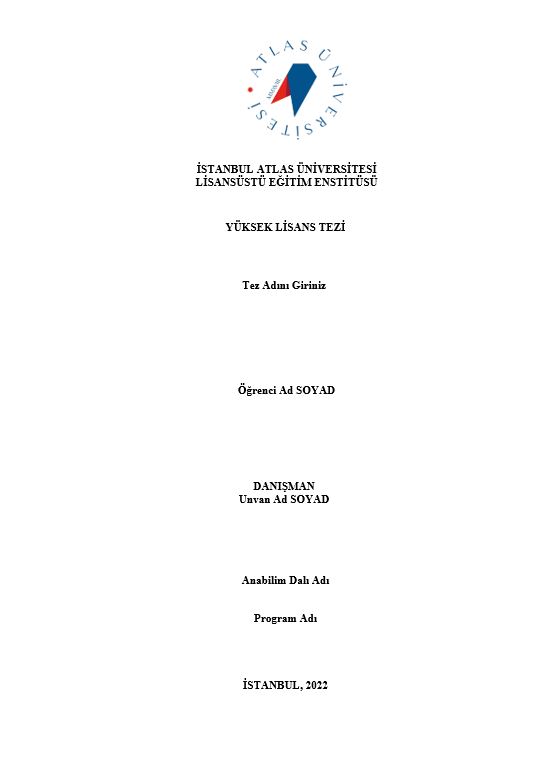 Ek 3. Dış Kapak (Doktora)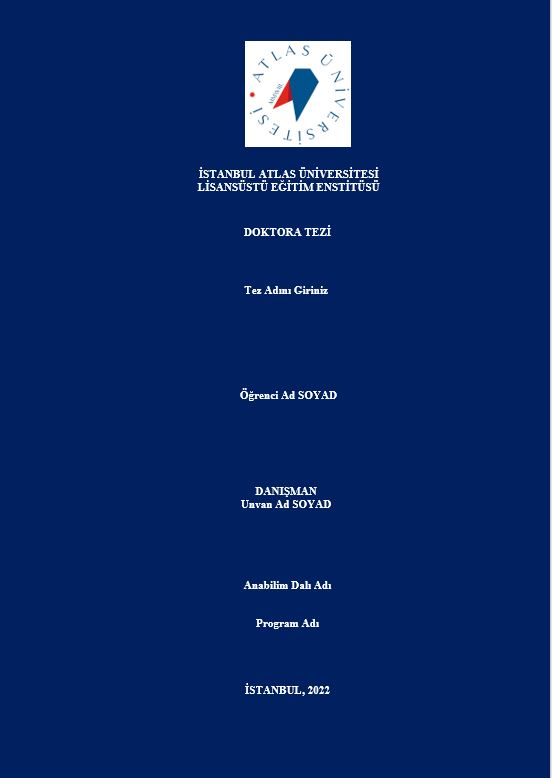 Ek 4.Cilt Sırt Yazısı Formatı ÖrneğiEk 5. Tez Onay Sayfası ÖrneğiT.C.İSTANBUL ATLAS ÜNİVERSİTESİLİSANSÜSTÜ EĞİTİM ENSTİTÜSÜ TEZ ONAY SAYFASIİstanbul Atlas Üniversitesi Lisansüstü Eğitim-Öğretim ve Sınav Yönetmeliği’nin ilgili maddeleri uyarınca bu tez jüri tarafından onaylanmış ve Enstitü Yönetim Kurulu kararıyla kabul edilmiştir.                                                                                        Prof. Dr……………………..                                                                                   Lisansüstü Eğitim Enstitüsü MüdürüEk 6. BeyanBEYANBu tezin bana ait, özgün bir çalışma olduğunu; çalışmamın hazırlık, veri toplama, analiz ve bulguların sunumu olmak üzere tüm aşamalarında bilimsel etik ilke ve kurallara uygun davrandığımı; bu çalışma kapsamında elde edilmeyen tüm veri ve bilgiler için kaynak gösterdiğimi ve bu kaynaklara kaynakçada yer verdiğimi; çalışmanın İstanbul Atlas Üniversitesinde kullanılan “bilimsel intihal tespit programı” ile tarandığını ve öngörülen standartları karşıladığını beyan ederim. Herhangi bir zamanda, çalışmamla ilgili yaptığım bu beyana aykırı bir durumun saptanması durumunda, ortaya çıkacak tüm ahlaki ve hukuki sonuçlara razı olduğumu bildiririm.Öğrencinin Adı SoyadıEk 7. İthaf İTHAFAnnem/Babam/Eşim/Hocam  ......'ya / Aileme ithaf ediyorum…Ek 8. Teşekkür   TEŞEKKÜREk 9. Bütçe Destek  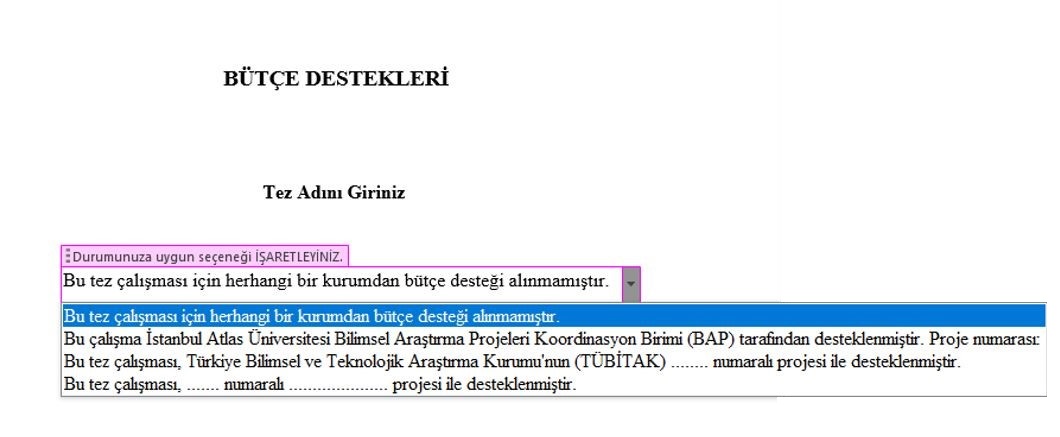 Ek 10. İçindekiler Listesi ÖrneğiEk 11.Simge/sembol ve Kısaltmalar Listesi ÖrneğiSİMGE/SEMBOL VE KISALTMALAR LİSTESİEk 12. Şekil ve Resimler Listesi ÖrneğiŞEKİL VE RESİMLER LİSTESİ         	                                                                                        Sayfa Şekil 1.1. Şekil İsmi………………………………………………………………………..20Şekil 2.1. Şekil İsmi……………………………...................................................................45Şekil 2.2. Şekil İsmi……………………………..................................................................48Şekil 3.1. Şekil İsmi……………………………...................................................................66Ek 13. Tablolar Listesi ÖrneğiTABLOLAR LİSTESİ                                                                                                                       SayfaTablo 2.1. Tablo İsmi………………………………………………………………………19Tablo 2.2. Tablo İsmi…………………………….................................................................26Tablo 2.3. Tablo İsmi…………………………….................................................................27Tablo 3.1. Tablo İsmi……………………………..................................................................36Ek 14. Özet FormatıÖZETSoyadı, Adının Baş Harfi. (Tarih). Tez adı (Tüm Kelimelerin-bağlaçlar hariç ilk harfleri büyük). Yükseklisans/Doktora Tezi, İstanbul Atlas Üniversitesi Lisansüstü Eğitim Enstitüsü, Anabilim Dalı, İstanbul. Örnek: Ekinci, M. (2020). Yumuşak Doku Sarkomlu Hastalarda Prognostik Beslenme İndeksinin Rolü. Yüksek Lisans Tezi, İstanbul Atlas Üniversitesi Lisansüstü Eğitim Enstitüsü, Beslenme ve Diyetetik Anabilim Dalı, İstanbul.Metin Anahtar kelimeler: Anahtar 1, Anahtar 2, Anahtar 3Ek 15. Özet Formatı (İngilizce)ABSTRACTSurname, first letter of your name. (Date). Title of the thesis (All words are capitalized except for conjunctions). Master's/Doctorate, İstanbul Atlas University Postgraduate Education Institute,, Department, İstanbul. Sample: Ekinci, M. (2020). Role of the Prognostic Nutritional Index in Patients with Soft-tissue Sarcoma. Master's, İstanbul Atlas University Postgraduate Education Institute, Department of Nutrition and Dietetics, İstanbul.The textKeywords: Keyword 1, Keyword 2, Keyword 3Ek 16. İntihal Raporunun İlk Sayfası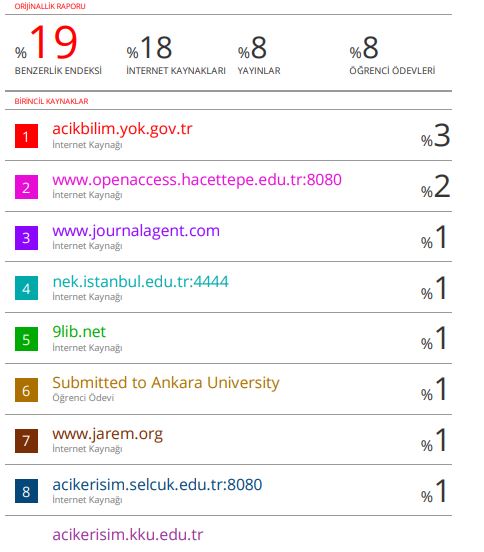 Ek 17. Özgeçmiş Formatı Adı Soyadı:Doğum Tarihi ve Yeri: Öğrenim Durumu:Yayınları (Varsa)Ödülleri (Varsa)Ön sayfalar;1-Dış Kapak2-İç Kapak3-Onay Sayfası4-Beyan5-İthaf 6- Bütçe Destekleri Sayfası7- Teşekkür 8-İçindekiler Listesi9-Simge/Sembol ve Kısaltmalar Listesi10-Şekil, Resim ve Tablolar Listesi11-Türkçe Özet12-İngilizce Özet (Abstract)  Tez Metini;1-Giriş ve Amaç2-Genel Bilgiler3-Gereç ve Yöntem4-Bulgular5-Tartışma, Çalışmanın Sınırlılığı, Sonuç ve Öneriler6-Kaynaklar7-Ekler8-İntihal Raporunun İlk Sayfası9-ÖzgeçmişAdıYazı KarakteriYazı BüyüklüğüYazı TipiSayfa DüzeniÜniversite İsmi ve Enstitüsü AdıTimes New Roman14 PuntoKoyu /BoldOrtalaTez TürüTimes New Roman14 PuntoKoyu /BoldOrtalaTezin AdıTimes New Roman12 PuntoKoyu /BoldOrtalaÖğrencinin Adı SOYADITimes New Roman12 PuntoKoyu /BoldOrtalaDanışman Ünvan Adı SOYADITimes New Roman12 PuntoKoyu /BoldOrtalaII. Danışman Ünvan AdıTimes New Roman12 PuntoKoyu /BoldOrtalaAnabilim Dalı Adı Times New Roman12 PuntoKoyu /BoldOrtalaProgram Adı Times New Roman12 PuntoKoyu /BoldOrtalaAy, YIL Times New Roman12 PuntoKoyu /BoldOrtala  AYŞE YILDIRIMÖĞRENCİNİN ADI SOYADIT.C. İSTANBUL ATLAS ÜNİVERSİTESİ LİSANSÜSTÜ EĞİTİM ENSTİTÜSÜENSTİTÜSÜ       KURUM VE ENSTİTÜ ADI2022      MEZUNİYET YILIÖĞRENCİ ADI -SOYADIÖĞRENCİ NUMARASIPROGRAM ADIİstanbul Atlas Üniversitesi ………………………………………………Anabilim Dalında ………………………………………………………………………..tarafından hazırlanan “…………………………………………………………………………………………….”adlı tez çalışması jüri tarafından……………………………….. tezi olarak kabul edilmiştir.                                                                                 Tez Savunma Tarihi: ….. / ….. / ……İstanbul Atlas Üniversitesi ………………………………………………Anabilim Dalında ………………………………………………………………………..tarafından hazırlanan “…………………………………………………………………………………………….”adlı tez çalışması jüri tarafından……………………………….. tezi olarak kabul edilmiştir.                                                                                 Tez Savunma Tarihi: ….. / ….. / ……İstanbul Atlas Üniversitesi ………………………………………………Anabilim Dalında ………………………………………………………………………..tarafından hazırlanan “…………………………………………………………………………………………….”adlı tez çalışması jüri tarafından……………………………….. tezi olarak kabul edilmiştir.                                                                                 Tez Savunma Tarihi: ….. / ….. / ……İstanbul Atlas Üniversitesi ………………………………………………Anabilim Dalında ………………………………………………………………………..tarafından hazırlanan “…………………………………………………………………………………………….”adlı tez çalışması jüri tarafından……………………………….. tezi olarak kabul edilmiştir.                                                                                 Tez Savunma Tarihi: ….. / ….. / ……Jüri Üyesinin Unvanı, Adı, SoyadıJüri Üyesinin Unvanı, Adı, SoyadıÇalıştığı KurumİmzasıİÇİNDEKİLERİÇİNDEKİLERSAYFA NOİÇ KAPAK…………………………………………………İÇ KAPAK…………………………………………………-ONAY SAYFASI …………………………………….……ONAY SAYFASI …………………………………….……-BEYAN ……………………………………………………BEYAN ……………………………………………………İİİTEŞEKKÜR………………………………………………..TEŞEKKÜR………………………………………………..İVBÜTÇE DESTEKLERI SAYFASI……………………….BÜTÇE DESTEKLERI SAYFASI……………………….VİÇİNDEKİLER……………………………...……………..İÇİNDEKİLER……………………………...……………..VİSİMGE/SEMBOL VE KISALTMALAR LİSTESİ……..SİMGE/SEMBOL VE KISALTMALAR LİSTESİ……..VİİTABLO LİSTESİ………………………………………….TABLO LİSTESİ………………………………………….VİİİŞEKİL LİSTESİ………………………………………...…ŞEKİL LİSTESİ………………………………………...…XÖZET ………………………………………………………ÖZET ………………………………………………………XIABSTRACT ………………………...……………………..ABSTRACT ………………………...……………………..XII1. GİRİŞ VE AMAÇ ………………………………………1. GİRİŞ VE AMAÇ ………………………………………12. GENEL BİLGİLER ………………………..…………..2. GENEL BİLGİLER ………………………..…………..23. GEREÇ VE YÖNTEM……………………………...….3. GEREÇ VE YÖNTEM……………………………...….34. BULGULAR……………………………………………4. BULGULAR……………………………………………65.TARTIŞMA……………...………………………………5.TARTIŞMA……………...………………………………65.1. TARTIŞMA ………………………………….………………….5.1. TARTIŞMA ………………………………….………………….255.2. ÇALIŞMANIN SINIRLILIĞI…………………………………..5.2. ÇALIŞMANIN SINIRLILIĞI…………………………………..265.3. SONUÇ………………………………………………...................5.3. SONUÇ………………………………………………...................275.4. ÖNERİLER ………………………………………......5.4. ÖNERİLER ………………………………………......506.KAYNAKLAR ……………………………..……………6.KAYNAKLAR ……………………………..……………707.EKLER …………………………………...……………...7.EKLER …………………………………...……………...85EK 1:İNTİHAL RAPORU…………………………..............87EK 2:TEZ KONUSU EKLER……………….........................96EK 3:ETİK KURUL ONAYI………………...........................96EK 4:KURUM İZNİ…..…………………………..………….97EK 5:PATENT HAKKI İZNİ.…….………............................988.ÖZGEÇMİŞ ………………………………………..……8.ÖZGEÇMİŞ ………………………………………..……99BKİBeden Kütle İndeksi AAAAilesel Akdeniz AteşiYBÜYoğun Bakım ÜnitesiSSStandart SapmaDereceOkul Adı ve BölümüMezuniyet Yılıİş Deneyimi:UnvanGörev YeriYıl